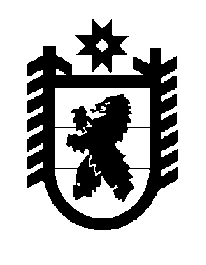 Российская Федерация Республика Карелия    ПРАВИТЕЛЬСТВО РЕСПУБЛИКИ КАРЕЛИЯРАСПОРЯЖЕНИЕот  1 июля 2019 года № 456р-Пг. Петрозаводск В соответствии со статьей 9 Закона Республики Карелия от 21 декабря 2018 года № 2337-ЗРК «О бюджете Республики Карелия на 2019 год и на плановый период 2020 и 2021 годов», постановлением Правительства Республики Карелия от 5 июня 2019 года № 218-П «Об утверждении Методики распределения иных межбюджетных трансфертов из бюджета Республики Карелия бюджетам муниципальных образований на стимулирование органов местного самоуправления муниципальных районов при осуществлении ими полномочий местной администрации поселения, являющегося административным центром муниципального района»: Установить распределение на 2019 год иных межбюджетных трансфертов из бюджета Республики Карелия бюджетам муниципальных образований на стимулирование органов местного самоуправления муниципальных районов при осуществлении ими полномочий местной администрации поселения, являющегося административным центром муниципального района, согласно приложению.
           Глава Республики Карелия                                                              А.О. ПарфенчиковПриложение к распоряжению Правительства Республики Карелия от  1 июля 2019 года № 456р-ПРаспределение на 2019 год иных межбюджетных трансфертов из бюджета Республики Карелия бюджетам муниципальных образований на стимулирование органов местного самоуправления муниципальных районов при осуществлении ими полномочий местной администрации поселения, являющегося административным центром муниципального района                                                                                                                (рублей)______________№ п/пМуниципальное образованиеСумма1.Беломорский муниципальный район5 000 000,002.Калевальский муниципальный район5 000 000,003.Кемский муниципальный район5 000 000,004.Кондопожский муниципальный район5 000 000,005.Олонецкий муниципальный район5 000 000,006.Питкярантский муниципальный район5 000 000,007.Пудожский муниципальный район5 000 000,008.Суоярвский муниципальный район5 000 000,00Итого40 000 000,00